Participated inSchool, Grade #Entry Type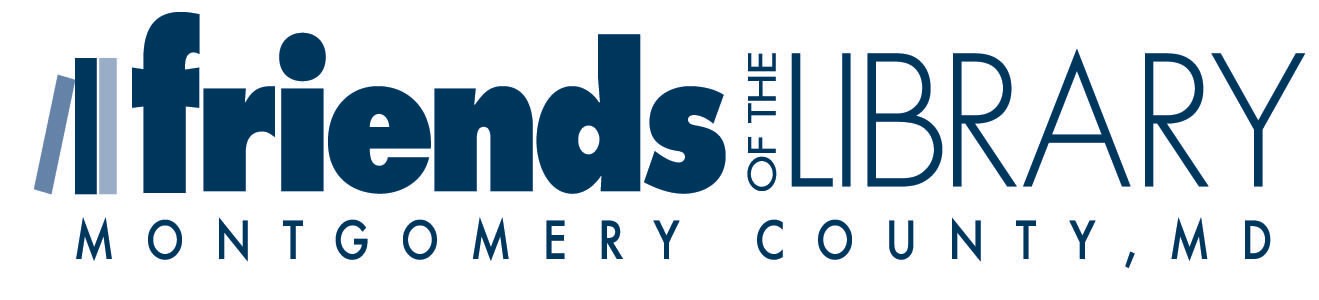 